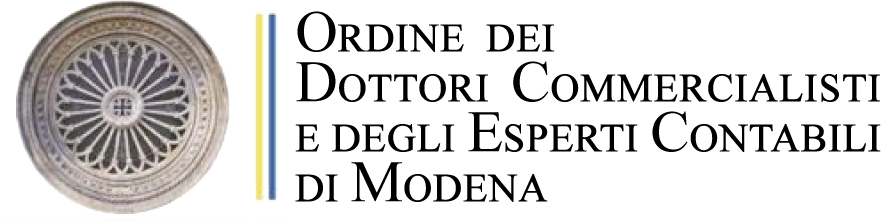 L’Ordine dei Dottori Commercialisti e degli Esperti Contabili di Modena organizza LA NUOVA DISCIPLINA DEGLI ADEGUATI ASSETTI ORGANIZZATIVI:opportunità professionale per lo sviluppo delle imprese9 LUGLIO 2019 SALA LEONELLICAMERA DI COMMERCIO DELL’INDUSTRIA E DELL’ARTIGIANATO DI MODENAVia Ganaceto, 134 - ModenaLa partecipazione all’evento è gratuita e deve essere prenotata tramite il sito https://www.fpcu.it/Default.aspx?ido=72&idop=72&r=5.La partecipazione all’evento dà diritto a crediti validi ai fini della Formazione Professionale Continua del Dottori Commercialisti e degli Avvocati.8.30-9.00 – Registrazione partecipanti9.00-9.30 – Saluti istituzionaliDott. Stefano Zanardi, Presidente dell’ODCEC di ModenaDott. Giuseppe Molinari, Presidente della CCIAA di ModenaDott. Massimo Miani, Presidente del CNDCECAvv. Roberto Mariani, Presidente dell’Ordine Forense di ModenaDott.ssa Flavia Fiocchi, Presidente del Collegio Notarile di ModenaMattina9.30 – 9.50 Intervento introduttivo Dott. Renato RordorfPresidente della Commissione Ministeriale per la riforma, già Presidente aggiunto della Corte di Cassazione9.50 – 11.20 I SESSIONECoordina i lavori Dott. Andrea Foschi Consigliere delegato del CNDCEC alla crisi di impresaTavola rotonda: Gli adeguati assetti organizzativi tra adozione precoce nelle PMI e problemi praticiProf. Massimo FabianiOrdinario di Diritto Commerciale Università degli Studi del MoliseProf.ssa Sabrina GigliAssociato di Economia Aziendale Università degli Studi di BolognaProf. Giovanni Lombardo Incaricato di Responsabilità Sociale delle Piccole e delle Medie Imprese Università degli Studi di GenovaDott. Andrea PanizzaIncaricato nel Corso di Strategia e Politica Aziendale Università degli Studi di FerraraProf. Marcello PollioIncaricato di Revisione aziendale Università Magna Grecia11.20 – 11.40 pausa11.40 – 13.10 II SESSIONECoordina i lavori Dott. Angelo Zanetti Presidente Commissione Procedure Concorsuali ODCEC di ModenaTavola rotonda: Il ruolo degli organi societari e l’interazione con le misure di allertaProf. Marco AratoOrdinario di Diritto Commerciale Università degli Studi di GenovaDott. Roberto FontanaSostituto procuratore nella Procura della Repubblica presso il Tribunale ordinario di MilanoDott. Gabriele GoriHead of Italy Credit Risk Portfolio Analytics - UniCredit S.p.A.Dott. Alberto GuiottoComponente della Commissione CNDCEC alla crisi di impresaDott.ssa Antonella Negri ClementiPresidente e CEO - Global Strategy 13.10 - 15.00 sospensione dei lavoriPomeriggio15.00 – 16.30 III SESSIONECoordina i lavori Dott. Paolo Rinaldi Membro del Gruppo di Lavoro del CNDCEC sulla Riforma RordorfTavola rotonda: Il rapporto tra gli adeguati assetto organizzativi e gli strumenti di gestione della crisiProf. Stefano AmbrosiniOrdinario di Diritto Commerciale Università degli Studi del Piemonte OrientaleDott.ssa Stefania ChiaruttiniDottore Commercialista in Milano – partner Chiaruttini & AssociatiProf. Alessandro Danovi Associato di Economia e Gestione delle Imprese Università degli Studi di BergamoAvv. Carlo Alberto Giovanardi Avvocato in Milano – partner Giovanardi-Pototschnig & Associati  Dott.ssa Maria Antonia MaiolinoGiudice Delegato presso il Tribunale di Padova Prof. Alberto Tron Incaricato di Finanza Aziendale Università Bocconi Milano16.30 – 16.50 pausa16.50 – 18.20 IV SESSIONECoordina i lavori Prof. Alberto Jorio già Ordinario di Diritto Commerciale Università degli Studi di TorinoTavola rotonda: La patologia degli adeguati assetti organizzativiProf. Pier Danilo BeltramiAssociato di Diritto Commerciale Università degli Studi di ParmaProf. Sido BonfattiOrdinario di Diritto Commerciale Università degli Studi di Modena e Reggio EmiliaAvv. Luca Jeantet Avvocato in Torino – partner Gianni, Origoni, Grippo, Cappelli & PartnersProf. Danilo GallettiOrdinario di Diritto Commerciale Università degli Studi di TrentoProf. Nicola SoldatiAssociato di Diritto dell’Economia Università degli Studi di Bologna18.20 – 18.40 Conclusione dei lavori Dott. Pasquale LiccardoPresidente del Tribunale di Modena18.40 Conclusione dei lavori